宜章县城区学校选聘岗位及人数1.小学教师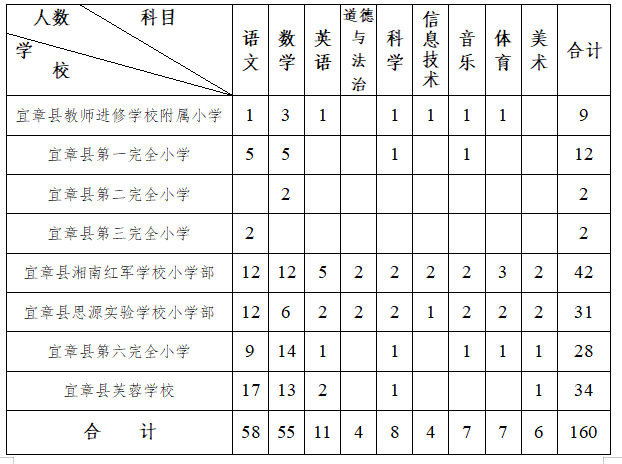     2.初中教师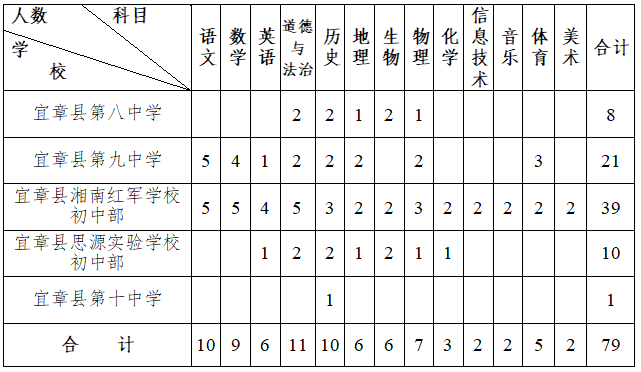 3.高中教师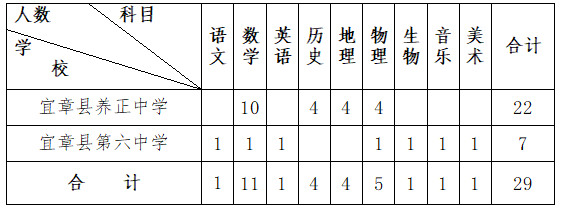 